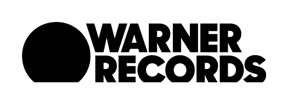 THE FLAMING LIPS ANNOUNCE SPRING 2020 WEST COAST TOUR DATESTickets on Sale December 13th at 10:00 AM Local Time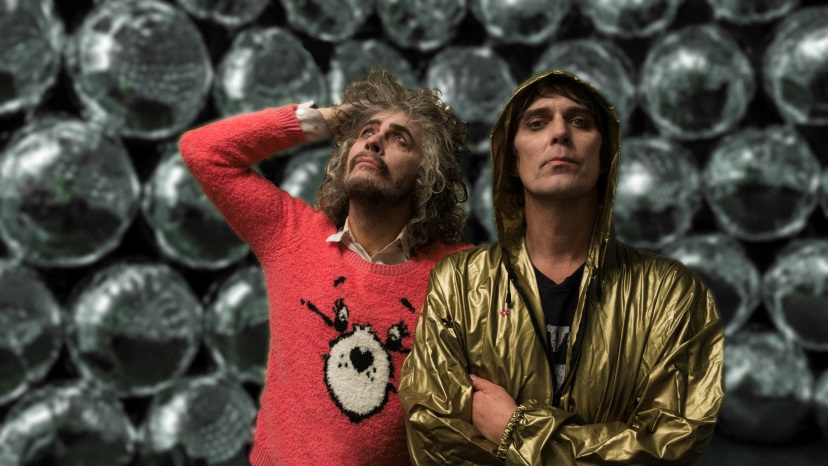 (Photo credit: George Salisbury. Click here for hi-res image)December 10, 2019 (Los Angeles, CA) – THE FLAMING LIPS announce a brief run of west coast tour dates for 2020, targeting intimate theater shows beginning April 14th, in Spokane, WA.  Tickets go on sale this Friday, December 13th at 10 AM local time. Purchase your tickets HERE. Recently, The Flaming Lips released The Soft Bulletin Recorded Live At Red Rocks With The Colorado Symphony Orchestra, recorded May 26, 2016, at the prestigious Red Rocks Amphitheatre in Morrison, Colorado. As the title indicates, The Lips (Wayne Coyne, Steven Drozd, Michael Ivins, Derek Brown, Jake Ingalls, Matt Kirksey and Nicholas Ley) performed their universally acclaimed 1999 Warner Records album The Soft Bulletin in its entirety accompanied by a 69-piece orchestra and 56-strong chorus. The performance was conducted by the internationally celebrated conductor Andre de Ridder. The album is available now. Click HERE to purchase.  Tour dates below will cover music from The Lips entire catalog which means, expect the unexpected.2020 TOUR DATES:April 14		Spokane, WA		Fox TheatreApril 15		Missoula, MT		The WilmaJune 12		Denver, CO		Mission BallroomJune 17		Los Angeles, CA	The WilternJune 18		San Francisco, CA	The Warfield TheatreJune 21		Vancouver, BC		The Commodore Ballroom 	Press Contact:Rick Gershon at Warner Records 818-953-3473 | Rick.Gershon@warnerrecords.comFollow The Flaming LipsPress Site | Website | YouTube | Twitter | Facebook 